【参考答案】基于金融APP的“余额查询”功能，设计调查问卷如下：（3分）（2） 针对金融APP的“余额查询”功能，受访者有25种可能的回答组合（2分）请写出每一种回答组合所对应的属性如下：（5分）（3） 根据金融APP功能评价表，计算各功能增加后的满意系数（better）和消除后的不满意系数（worse）如下：（5分，每个0.5分，共10个）根据上表可作出增加后的满意系数（better）和消除后的不满意系数（worse）的散点图，添加均值线得到kano模型图如下：（3分，散点图2分，平均值1分）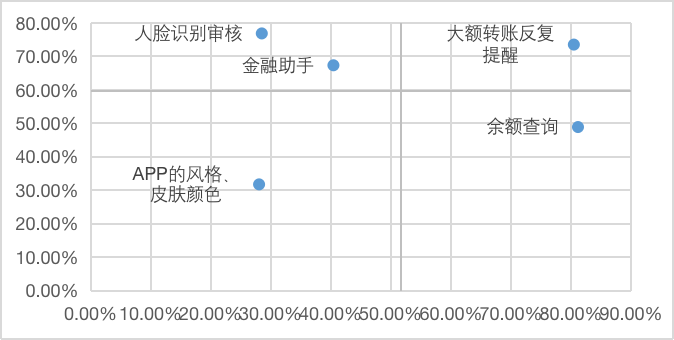     由上图可以看出，“人脸识别审核、金融助手”为魅力属性；“大额转账反复提醒”为期望属性；“APP的风格、皮肤颜色”为无差异属性；“余额查询”为必备属性。（2分）（4）应优先确保金融app中具有“余额查询”这项必备属性，其次“大额转账反复提醒”这一功能，它的好坏将直接影响用户满意度，故要力求增加此功能，确保用户满意度；在保证这两个功能的前提下，“人脸识别审核、金融助手”可进一步让用户产生惊喜，可酌情考虑增加此项功能；而“APP的风格、皮肤颜色”对用户来说并不在意，属于无差异属性，可暂不考虑此项功能。（5分，理由充分合理即可）我很喜欢理所当然无所谓勉强接受我很不喜欢如果金融APP可以进行“余额查询”，您的感觉是？¡¡¡¡¡如果金融APP不可以进行“余额查询”，您的感觉是？¡¡¡¡¡产品不具备此功能产品不具备此功能产品不具备此功能产品不具备此功能产品不具备此功能我很喜欢理所当然无所谓勉强接受我不喜欢产品具备此功能我很喜欢QAAAO产品具备此功能理所当然RIIIM产品具备此功能无所谓RIIIM产品具备此功能勉强接受RIIIM产品具备此功能我不喜欢RRRRQ功能QAORIM消除后的不满意系数（worse）增加后的满意系数（better）大额转账反复提醒5221176153580.42%73.54%金融助手2105255105340.41%67.36%余额查询225631898381.11%48.89%APP的风格、皮肤颜色1451510913828.04%31.75%人脸识别审核31034011301328.49%76.88%平均值51.70%59.68%